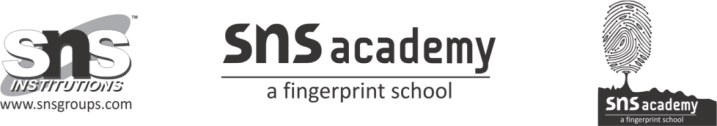   Class : X                               CYCLE TEST NO.1                Date: 21.8.19         Subject:Chemistry                                                                       Marks: 20Name the products obtained when Hydrogen gas is passed over heated copper (II) oxide, Write the balanced chemical equation with physical states for this reaction. (2)Write the chemical equation for reactions that take place when lead nitrate and potassium iodide solutions are mixed. Write the type of chemical reaction.            (2)Is burning of a candle, a physical change or a chemical change? Justify your answer.                                (2)What happens when water is added to solid calcium oxide taken in a container? Write a chemical formula for the same		 Why do we store silver chloride in dark colored bottles? Explain in brief. 	(2) What happens when an iron nail is put inside the copper sulfate solution? Write a reaction with observation.									(2)Why is it necessary to balance the chemical equation                                    (2)How can you make a chemical equation more informative?			(3)Give balanced equations and explain the following by giving equations:A reaction which gives out heat.A reaction which takes place with the help of sunlight.A reaction of solid with a gas (Exothermic)		(3)